Для раздела электроснабжениеавтономные солнечные сетевые солнечные промышленные солнечные гибридные солнечные ветро-солнечные автономные ветряные сетевые ветроэлектростанциидизельные электростанции мобильные электростанцииРисунки разместить аналогично разделу о продукции или решениях. Только когда уже кликаем на конкретный рисунок, чтобы появлялось сообщение: «Раздел в стадии заполнения» или что-то подобное.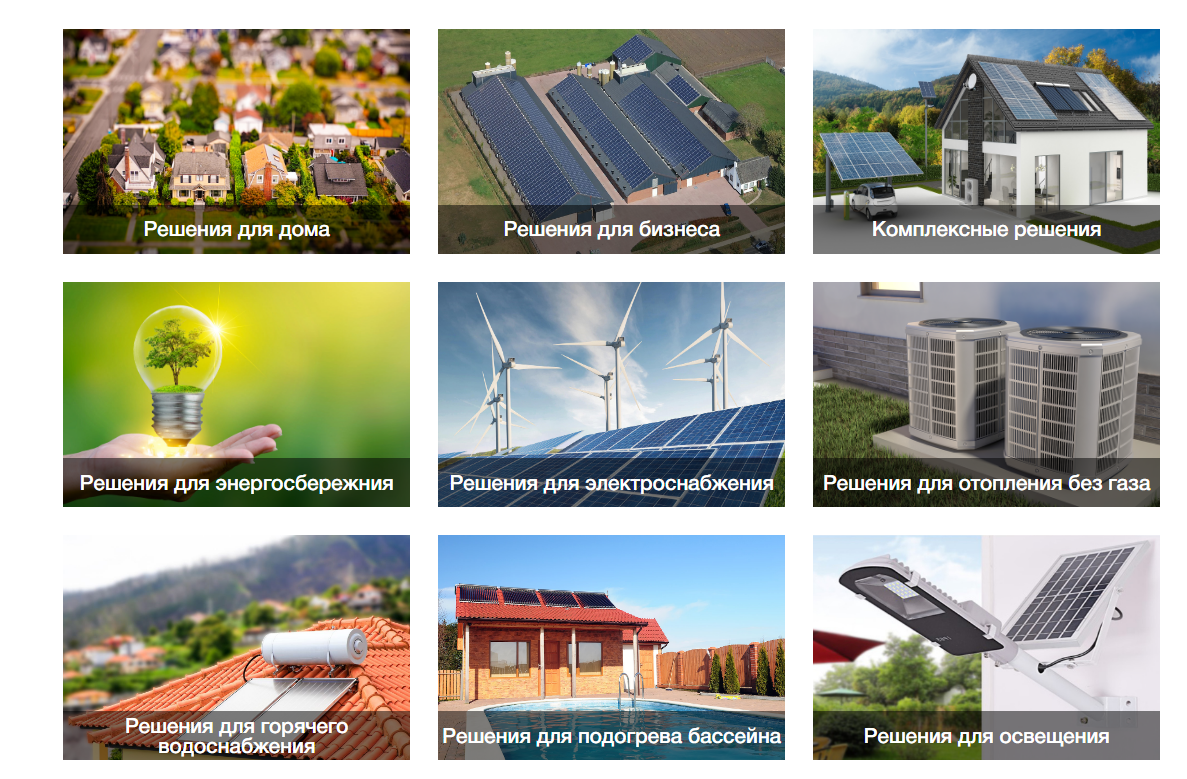 